Развивающая игра «Самый внимательный»Вариант 1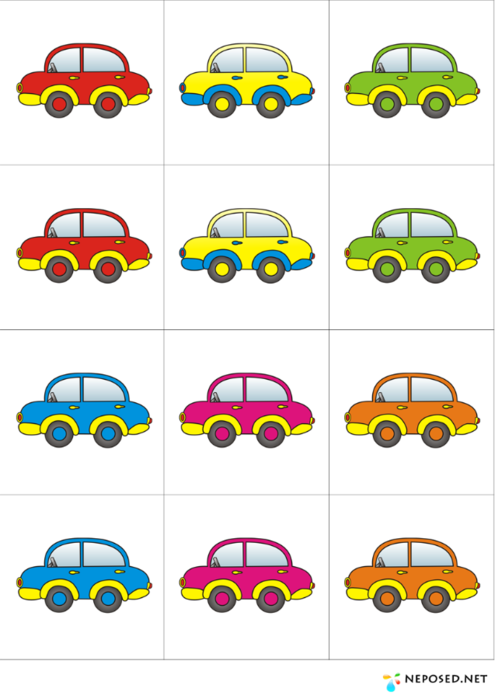  Вариант 2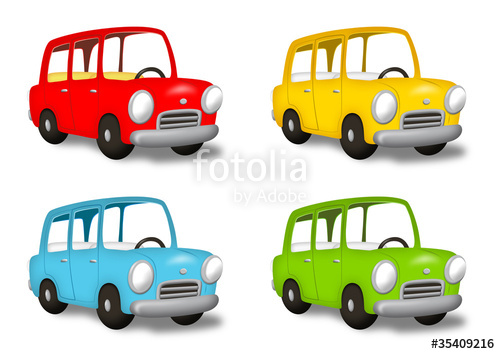 Вариант 3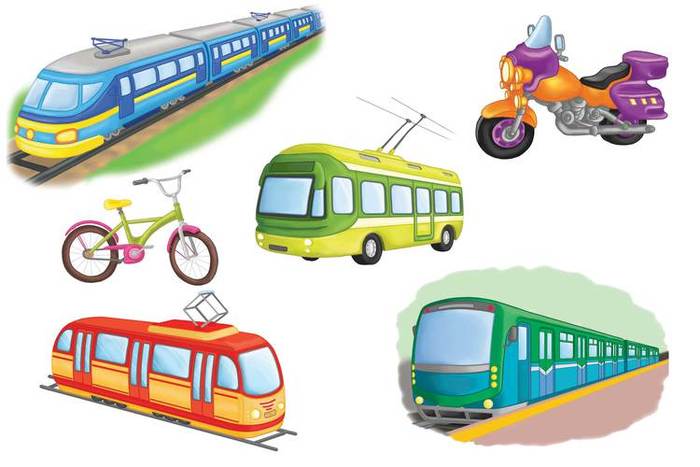 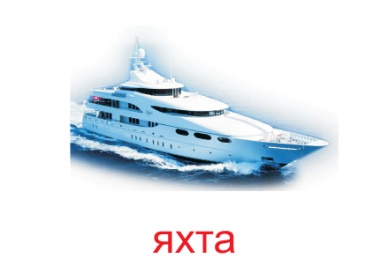 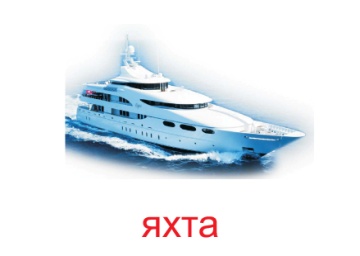 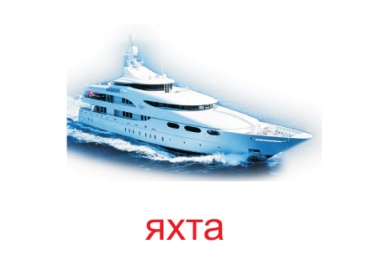 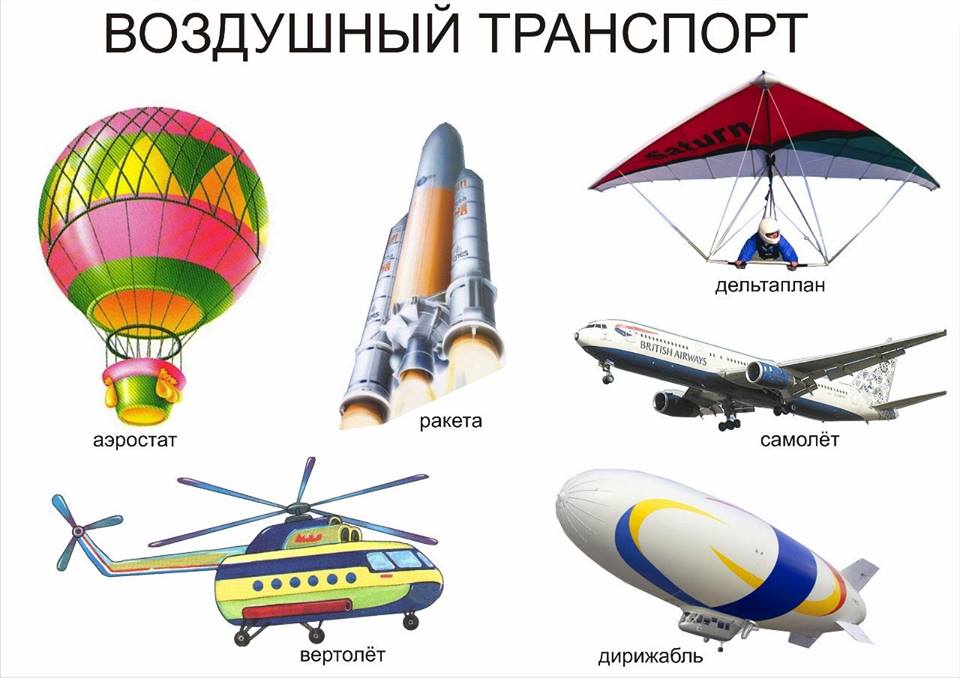 